Top Dead Center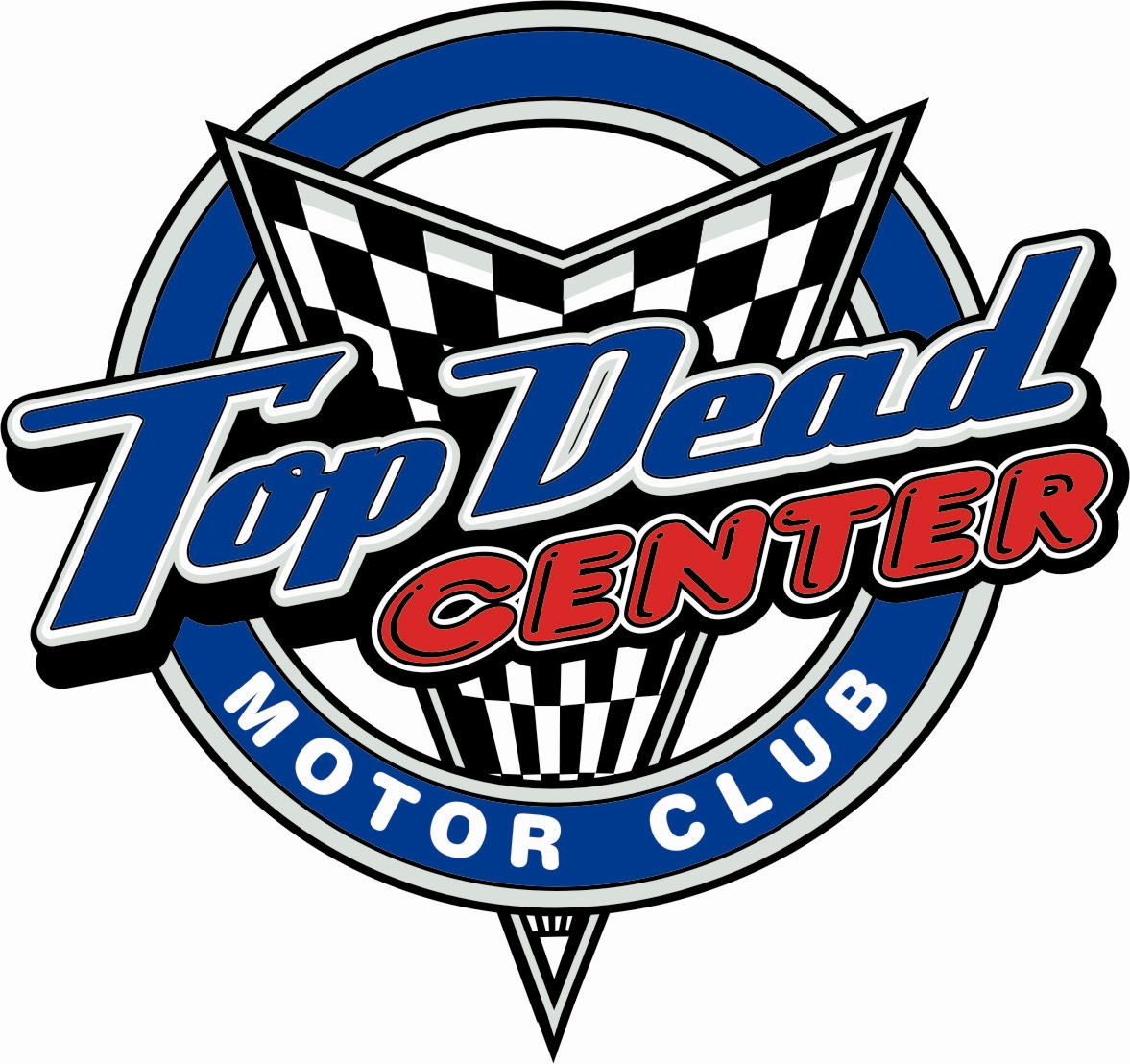 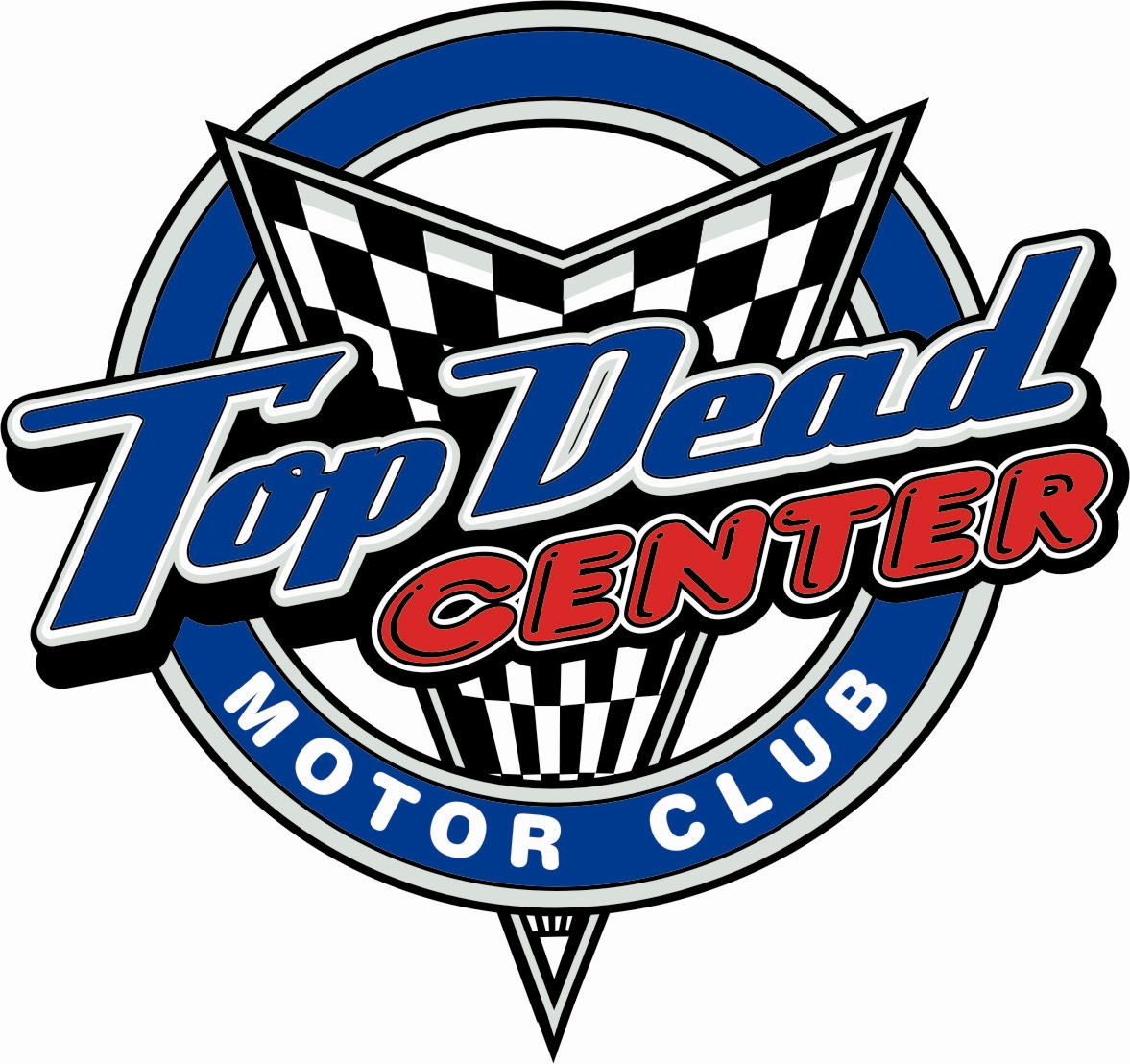 Motor ClubRe: Drive- Out Hunger Car Show Donations and Promotion July 2016Dear Manager,  Top Dead Center Motor Club, is one of the fastest growing Motor Clubs in Chester County, taking shape seven years ago to gather people with a common interest in Preservation Classic Cars, Trucks, Bikes etc. to share in, promote and enjoy the hobby, while serving the communities in which we live. To continue on our path to promote the hobby and serve the community, Top Dead Center Motor Club is once again hosting the 8th Annual Drive Out Hunger Car Show and Food Drive; on July 23th  2016 () it is well on its way to be another great success! This year we are holding the show at the , Rte 113 and  in Exton/Lionville, a prime location for this event!The Drive Out Hunger theme stems from the need to help keep the Chester County Food Bank, well stocked during the summer months, when extra food is needed most. Top Dead Center is proud to put on an event for such a great cause.  Last year we had over 175 cars in attendance, raising over 2000 lbs. of food and collecting over $500.00 in Cash Donations! This year we are reaching out to local area businesses, to add to our show in any way that they can. We are seeking donations; give-away products, gift cards, goodie-bags, prizes, handouts etc. This is an event that is attended by many local patrons, and many of our members of whom frequent our Local Area Businesses and Retail Stores. This is a great way to continually promote your offerings as well as show community involvement. We look forward to adding your business to our list of show supporters.Thank you for taking the time to consider donating to our Drive Out Hunger Car Show and  this year. If you have additional questions, please feel free to contact us, via phone at 484-206-5109, or email at tdcmotorclub@gmail.com. You can visit us on the web at www.tdcmotorclub.com. We hope to hear from you soon!   EIN: 26-4776807Joe O’Fria President                             Reps Name___________________Phone________________